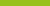 Practice AlertEpilepsy management September 2021 — updated May 2022Key pointsEpilepsy is a condition of the brain that is more common among people with disabilities such as autism and intellectual disability. People with disabilities are also more likely to have severe and uncontrolled seizures.Providers should ensure participants have an epilepsy management plan that has been developed in consultation with a neurologist, specialist doctor or epilepsy nurse and reviewed at least every 12 months.Providers can also support participants with epilepsy by arranging training for their workers on seizure recognition, epilepsy first aid, seizure management and emergency response.What is epilepsy?Epilepsy is a common neurological condition characterised by abnormal or excessive brain activity that results in seizures. There are two major groups of seizure: Generalised seizures impair consciousness. Generalised seizures include tonic clonic and absence seizures. Tonic clonic seizures (previously called grand mal seizures) are convulsive seizures that cause loss of consciousness, collapsing, sudden muscle jerks, and repetitive stiffening and relaxing of muscles.Absence seizures (previously called petit mal seizures) are brief seizures often mistaken for daydreaming or inattention. They are characterised by suddenly stopping activity, staring and unresponsiveness. Awareness is impaired for a very short time (often 2-10 seconds) and previous activity is usually resumed immediately. Some people will not be aware they have experienced an absence seizure.Focal seizures are typically non-convulsive and start in a small part of the brain and may or may not impair consciousness. Features vary greatly. There may be purposeless or repetitive movements, wandering, confusion, inappropriate responsiveness, or vocal sounds. Focal seizures include focal aware, focal with impaired awareness, and focal to generalised tonic clonic seizures.Focal aware seizures – (previously called simple partial seizures) the person is aware of their surroundings but may not be able to talk or respond normally. They may simply experience sensations such as nausea, déjà vu, numbness or tingling. People with intellectual disability may have trouble explaining their experience during a seizure.Focal impaired awareness (previously called complex partial seizures) often involve the person appearing confused and engaging in unusual behaviours, such as fidgeting, mumbling or chewing. The person is unlikely to be aware or remember the seizure.Focal to generalised tonic clonic seizures – start as focal seizures but then evolve into a tonic clonic seizure (convulsion).Why are people with disability at risk?People with disabilities that affect the brain, such as autism or an intellectual disability, are more likely to have epilepsy compared to the general population. Although people with disability often have more severe epilepsy than other people with epilepsy and an increased risk of epilepsy-associated death; they may be less likely to receive adequate treatment for their epilepsy compared to the general population.Seizure triggers Triggers are specific situations that can either bring on a seizure or significantly increase the risk of a seizure. Common reported triggers include:Lack of sleepMissed or changed medicationFever or other illnessStress, physical or emotionalHormonal changes DehydrationConstipationEnvironmental factors (e.g. change in home environment, temperature, noise)Photosensitivity (flashing lights, gaming in a dark room)Growth spurtsRisks associated with epilepsyThe risks associated with epilepsy and recommended ways of managing or responding to these risks include: Falls: taking particular care and supervision of participants in the bathroom, kitchen and any room with hard surfaces. Burn-related injuries: scalding can occur in the kitchen or bathroom during seizures. Minimise the risk of burns by reducing hot water temperature or supervising as appropriate.Aggression or agitation: may occur as a seizure is ending when the person is confused.Risk of drowning: ensure particular care and supervision is given to a person at risk of seizures when showering or bathing, or when swimming. Prolonged seizures: prolonged or repetitive seizures without medical intervention may lead to status epilepticus (more than one seizure within five minutes or one lasting more than five minutes) and risk of suffocation. Prolonged seizures should be treated as a medical emergency. An ambulance should be called and, if prescribed, emergency medication should be administered as per the emergency medication plan.Sudden unexpected death in epilepsy: there is an estimated 20-fold increased risk of unexpected death among people with epilepsy, compared to the general population. Seizure detection alarms that can detect movement, falls or heart rate deviations for people who are at risk.Factors that may contribute to risks include inadequate epilepsy medication, poor recording of epilepsy management, inadequate seizure monitoring, support staff not being aware or confident of best practice in responding to seizures, and lack of access to medical reviews or specialist consultations. Supporting participantsProviders can work with participants who have epilepsy to:ensure epilepsy medication is given as prescribedrecognise and address seizure triggers and risk factors that may reduce the likelihood of a seizure occurringimplement strategies to reduce or eliminate the risk of injuries during seizureswatch for changes in behaviour that may indicate a seizure, such as falling, unresponsiveness, confusion, purposeless or uncharacteristic movements or behavioursmaintain a detailed record of seizures, including the time and duration, triggers that may have preceded the seizure and behaviours before, during and after the seizureconsult with a neurologist, specialist doctor or epilepsy nurse to develop an individualised epilepsy management plan, and emergency medication plan (where prescribed)develop, implement and review protocols that guide decision-making when administering emergency (PRN) medication and when an ambulance is requiredidentify and discuss individual sudden unexpected death in epilepsy (SUDEP) risk factors through completing the SUDEP and Seizure Safety Checklist with a specialist epilepsy nurse or treating doctor.Epilepsy Management PlansProviders can support participants by ensuring an epilepsy management plan is developed for all participants with epilepsy, in consultation with a neurologist, specialist doctor or nurse. An epilepsy management plan enables providers and workers to understand the participant’s support needs to manage their epilepsy, how to respond to seizures and individualised emergency response procedures.Epilepsy management plans may outline: epilepsy diagnosisdescription of seizures including type, duration and usual frequency of seizuresmedication and dosages currently takenseizure triggers and managementother health conditions and medications currently prescribedperson-specific seizure first aidwhen to call an ambulancepost-seizure monitoring and responseemergency medication plans where appropriate should be prescribed/written by a doctor (in consultation with participant/carers and/or NDIS provider)risk and safety factorsdocumentation.Participants can seek support to develop Epilepsy Management Plans (and Emergency Medication Plans) from their neurologist, specialist doctor, specialist epilepsy nurses or through epilepsy support organisations. Further information is available in the resources section below.Epilepsy management plans should also be reviewed at least once every 12 months, or at each review by the neurologist, specialist doctor or epilepsy nurse.Epilepsy treatmentMedication is usually prescribed if a person has been diagnosed with epilepsy. Providers should ensure participants are supported to take their epilepsy medication as prescribed.Providers should support participants with epilepsy to arrange a review by their neurologist or specialist doctor at least yearly, or more often if seizures are not well controlled. Participants should be supported to seek a neurologist or specialist doctor review as soon as possible if:they are not responding to anti-seizure medicationtheir seizures are not controlledthey are experiencing unwanted side effects from their medicationthey have any concerns about their epilepsy treatment.If the participant is admitted to hospital, ensure hospital staff are aware of what epilepsy medication is prescribed and that a copy of the participant’s Epilepsy Management Plan goes with them. On discharge from hospital, providers should support participants to follow up on recommendations, including neurologist or specialist doctor review where indicated.The Practice Alert: Transitions of care between disability services and hospitals provides guidance on supporting participants when they are admitted and discharged from hospitals.TrainingProviders can support participants with epilepsy by arranging training for their workers so they are able to meet participants’ support needs.  The training can cover seizure recognition, epilepsy first aid, seizure management and emergency response.Where a participant is prescribed emergency medication, it is important that workers are trained to safely and correctly administer those medications. Steps to take during and after seizuresParticipants with epilepsy may experience seizures while receiving supports and services from providers. While there are two major groups of seizures, individuals have many symptoms meaning that one person’s seizure frequently appears very different from another person’s seizure. Therefore, the type of seizure, how to support the person during a seizure, and specific emergency procedures will be unique for each person. This information should be detailed in the participant’s Epilepsy Management Plan.Support participants during a seizure with specific emergency procedures detailed in their Epilepsy Management Plan.However, some general approaches to responding to a person’s seizures are recommended. These include: Focal (impaired awareness) seizuresDuring the seizure: gently guide the person away from obstacles or situations that may increase the risk of falling or serious injury. Seizures usually last between 30 seconds and three minutes.After the seizure: if the person is confused, reassure them and maintain communication with them. Generalised absence seizures Recognise that a seizure has occurred, repeat any information they may have missed during the seizure and reassure and stay with the person. Tonic clonic seizuresDuring the seizure: move furniture or items that could cause injury away from the person. Seizures usually last between 30 seconds and three minutes.After the seizure: if the person is unconscious, or has something in their mouth that can block their airways such as food, drink or dentures, lie them on their side, place something soft under their head and stay with them until they regain consciousness.Provider obligationsNDIS Code of Conduct Providers and workers must comply with the NDIS Code of Conduct when providing supports or services to NDIS participants.The NDIS Code of Conduct requires all NDIS providers and workers who provide NDIS supports or services to NDIS participants to, among other things: provide supports and services in a safe and competent manner with care and skillpromptly take steps to raise and act on concerns about matters that may impact the quality and safety of supports provided to people with disability. NDIS Practice Standards If you are a registered NDIS provider, you must comply with the NDIS Practice Standards and Quality Indicators as part of your conditions of registration. The NDIS Practice Standards relate to the delivery of safe, quality supports and services, and the management of risks associated with the supports you provide to NDIS participants.The NDIS Practice Standards that are most relevant to this alert include:Access to supports: each participant can access the most appropriate supports that meet their needs, goals and preferences.Human resource management: each participant’s support needs are met by workers who are competent in relation to their role, hold relevant qualifications, and who have relevant expertise and experience to provide person-centred support.Incident management: each participant is safeguarded by the provider’s incident management system, ensuring that incidents are acknowledged, responded to, well-managed and learned from. Independence and informed choice: each participant is supported by the provider to make informed choices, exercise control and maximise their independence relating to the supports provided.Information management: each participant’s information is managed to ensure that it is identifiable, accurately recorded, current and confidential. Each participant’s information is easily accessible to the participant and appropriately utilised by relevant workers. Management of medication: each participant requiring medication is confident their provider administers, stores and monitors the effects of their medication and works to prevent errors or incidents.Responsive support provision: each participant accesses responsive, timely, competent and appropriate supports to meet their needs, desired outcomes and goals. Risk management: risks to participants, workers and the provider are identified and managed.Safe environment: each participant accesses supports in a safe environment that is appropriate to their needs.Support planning: each participant is actively involved in the development of their support plans. Support plans reflect participant needs, requirements, preferences, strengths, and goals, and are regularly reviewed. Resources The National Epilepsy Line is funded by the Australian Department of Health and provides a phone and email service to support people living with epilepsy, their families and carers. Epilepsy first aidFirst Aid - Epilepsy Action Australia Seizure First Aid | Epilepsy FoundationEpilepsy Management Plans and Emergency Medication PlansEpilepsy Management Plans and Emergency Medication Plans, Epilepsy FoundationSeizure Management Planning, Epilepsy Action AustraliaEmergency Management Plan - Epilepsy Queensland Further information and training SUDEP and Seizure Safety ChecklistEpilepsy Essentials CourseEpilepsy Action AustraliaEpilepsy Australia LtdEpilepsy - symptoms, causes, diagnosis and treatments | healthdirectReferencesCarey, I.M., Shah S.M., Hosking S.J., DeWilde S., Harris T., Beighton C., Cook D.G. (2016). Health characteristics and consultation patterns of people with intellectual disability: a cross-sectional database study in English general practice. British Journal of General Practice 66(645):e264-270. https://bjgp.org/content/66/645/e264Cooper S-A., Hughes-McCormack L., Greenlaw N., McConnachie A., Allan L., Baltzer M. et al (2017). Management and prevalence of long-term conditions in primary health care for adults with intellectual disabilities: compared with the general population: a population-based cohort study. Journal of Applied Research in Intellectual Disabilities, 31(S1): 68-81. https://onlinelibrary.wiley.com/doi/abs/10.1111/jar.12386Elnazer, H., & Agrawal, N. (2017). Managing aggression in epilepsy. British Journal of Psychiatry Advances, 23(4), 253–264. https://doi.org/10.1192/apt.bp.115.015255Epilepsy Action Australia. (n.d.). Facts and statistics. https://www.epilepsy.org.au/about-epilepsy/facts-and-statistics/Epilepsy Action Australia. (2020). Fact sheet: Seizure classification. https://www.epilepsy.org.au/wp-content/uploads/2017/08/Fact-Sheet-Seizure-Classification-1.pdfEpilepsy Action Australia. (2019). Living with epilepsy and intellectual disability. https://www.epilepsy.org.au/wp-content/uploads/2019/01/Fact-Sheet-Living-With-Epilepsy-and-Disability.pdfEpilepsy Foundation. (2019a). Seizure First Aid and Safety. https://www.epilepsy.com/living-epilepsy/seizure-first-aid-and-safetyEpilepsy Foundation. (2019b). Triggers of Seizures. https://www.epilepsy.com/learn/triggers-seizuresEpilepsy Foundation. (2020). Focal onset seizures. http://epilepsyfoundation.org.au/understanding-epilepsy/seizures/types-of-seizures/focal-onset-seizures/Epilepsy Foundation Australia. (2020). Epilepsy Management Plans. http://epilepsyfoundation.org.au/understanding-epilepsy/epilepsy-and-seizure-management-tools/epilepsy-plans/NSW Health. (2006). Health care in people with an intellectual disability – Guidelines for general practitioners. https://www.aci.health.nsw.gov.au/__data/assets/pdf_file/0016/231514/Health_Care_in_People_with_Intellectual_Disability_Guidelines.pdfPickett, J., Xiu, E., Tuchman, R., Dawson, G., & Lajonchere, C. (2011). Mortality in Individuals With Autism, With and Without Epilepsy. Journal of Child Neurology, 26(8), 932–939. https://doi.org/10.1177/0883073811402203Robertson, J., Hatton, C., Emerson, E., & Baines, S. (2015). Mortality in people with intellectual disabilities and epilepsy: A systematic review. Seizure (London, England), 29, 123–133. https://doi.org/10.1016/j.seizure.2015.04.004Royal College of Psychiatrists. (2017). Management of epilepsy in adults with intellectual disability. https://www.rcpsych.ac.uk/docs/default-source/improving-care/better-mh-policy/college-reports/college-report-cr203.pdf?sfvrsn=c534ff08_2Salomon, C, & Trollor, J  (2019) A scoping review of causes and contributors to deaths of people with disability in Australia–Findings. https://www ndiscommission gov au/2019-report-scoping-reviewSu, C.-C., Chi, M. H., Lin, S.-H., & Yang, Y. K. (2016). Bidirectional association between autism spectrum disorder and epilepsy in child and adolescent patients: a population-based cohort study. European Child & Adolescent Psychiatry, 25(9), 979–987. https://doi.org/10.1007/s00787-016-0817-6Supekar K., Iyer T., Menon V. (2017). The influence of sex and age on prevalence rates of comorbid conditions in autism. Autism research, 10 (5): 778-89. https://onlinelibrary.wiley.com/doi/10.1002/aur.1741Sydney Children’s Hospitals Network. (2020). Seizures and Epilepsy Factsheet. https://www.schn.health.nsw.gov.au/files/factsheets/seizures_and_epilepsy-en.pdfThe Epilepsy Centre. (2020). Classification of seizure types. https://epilepsycentre.org.au/classification-of-seizure-types/?gclid=EAIaIQobChMI48T5v_P96AIVyBwrCh0dsQoeEAAYAiAAEgJ5ZvD_BwEGeneral enquiriesCall: 1800 035 544 (free call from landlines). Our contact centre is open 9.00am to 4.30pm in the NT, 9.00am to 5.00pm in the ACT, NSW, QLD, SA, TAS and VIC Monday to Friday, excluding public holidays. Email: contactcentre@ndiscommission.gov.au Website: www.ndiscommission.gov.au